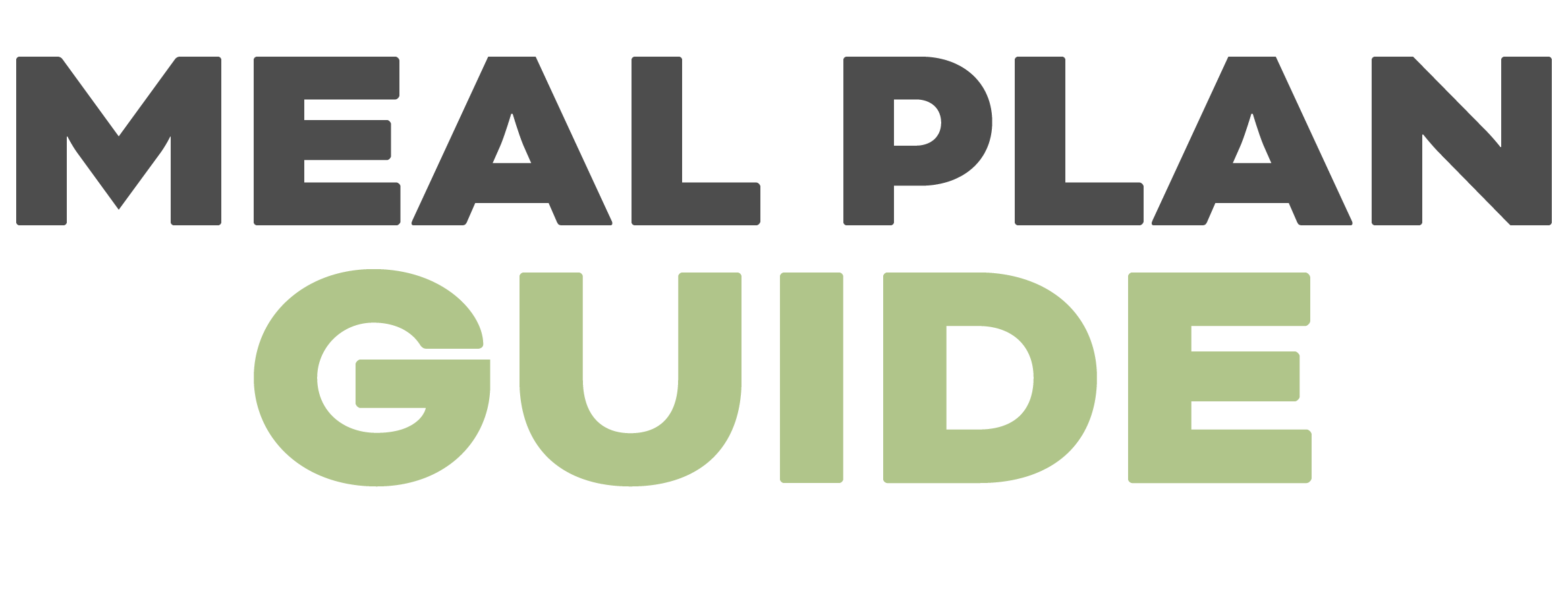 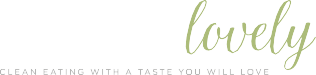 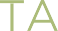 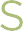 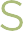 DINNERMEALINGREDIENTS NEEDEDMONCauliflower Fried RiceTUESSalmon with orange parsley sauce, roasted fennel, cauliflower rice risottoWEDSChicken No ParmesanTHURSBalsamic Mustard Pork Chops, mashed cauliflower, roasted brussels sproutsFRICreamy chicken chowder with biscuitsSATBeef enchiladasSUNCreamy mustard chicken thighs, mashed cauliflower, sauteed mushroomsLUNCHMEALINGREDIENTS NEEDEDMONMeal prep coconut chicken thai curryTUESLeftover cauliflower fried riceWEDSMeal prep coconut chicken thai curryTHURSLeftover cauliflower fried riceFRIMeal prep coconut chicken thai currySATLeftover creamy chicken chowder with biscuitsSUNLeftover creamy chicken chowder with biscuitsBREAKFASTMEALINGREDIENTS NEEDEDMONKeto breakfast tacosTUESKeto breakfast tacosWEDSKeto breakfast tacosTHURSKeto breakfast tacosFRIKeto breakfast tacosSATKeto breakfast tacosSUNKeto breakfast tacosEXTRASVEGGIESFRUITSNACKSDRINKSKID FOODOTHER